ENK_Pentagen potvrzení přijetí objednávky č. 636/2018/OME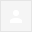 Dobrý den, vážený pane doktore,děkujeme za Vaši objednávku a potvrzujeme tímto její přijetí. Obě požadované soupravy pro Vás máme skladem a budou zařazeny do expedice na počátku následujícího týdne.Předpokládané doručení souprav na Vaše pracoviště je v úterý 7.8.2018/ ve středu 8.8.2018.O expedici soupravy Vás ještě budeme informovat touto cestou.Děkujeme za zájem o naši diagnostiku a přejeme Vám příjemný den.S pozdravem,Olga Bartůňková Office Manager
  PentaGen s.r.o.
  tel.: +420 602 652 008
  fax: +420 227 203 588 
  e-mail: obartunkova@pentagen.cz  www.pentagen.cz---------- Přeposlaná zpráva ----------
Od: AUTOMAT_ABRA <automat@endo.cz>
Datum: 2. srpna 2018 13:27
Předmět: Objednávka č. 636/2018/OME
Komu: phorak@pentagen.czDoručená poštax2. 8. (před 4 dny)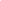 